Dimecres 3 de febrer de 2021Bon dia famílies. Aquest matí hem estat explicant que la setmana vinent farem una gran festa a l’escola. Una festa on les rialles, la disbauxa, les disfresses, la música i el maquillatge en seran els protagonistes.Rebrem la visita d’un personatge molt famós, Sa Majestat el Rei Carnestoltes, cada dia ens portarà una carta amb les instruccions que haurem de seguir. A partir de demà també a les diferent estances hi haurà preparada un nova proposta que de ben segur que els hi agradarà molt a tots els infants.Així que us mantindrem informats de les novetats.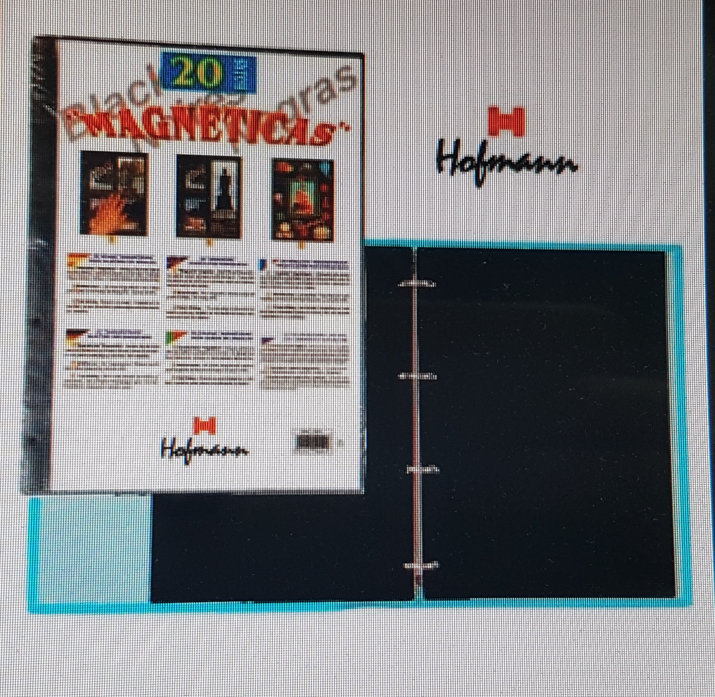 Hauríeu d’anar portant a l’escola un àlbum d’anelles i dos paquets de fulles magnètiques. Aquí teniu una fotografia de mostra i recordeu de marcar-ho amb el nom del vostre fill/a.Qualsevol dubte pregunteu alguna de les mestres.